** 저희 교회에 처음 나오신 분들과 방문하신 분들을 진심으로 환영합니다 **ㆍ사순절: 예수님의 십자가 은총과 신비를 더 깊이 묵상하는 절기입니다.ㆍ말씀일기 교실: 오늘 2부 예배 및 오찬 후 Teestube, 제 5강ㆍ섬김이 1일 수련회(2차): 은혜 중 마침, 불참자 12인ㆍ헌금증명서: 재정부(김한진, 백능현)에서 받아가세요.ㆍ병상: 한정우 집사 부친 ㆍ귀가: 단주현      ㆍ한국방문: 손교훈(3/6-17)ㆍ생일: 조영은, 윤다솜, 김다니엘, 김진수 ◆ 말씀일기 일정일/민3:40-51     월/민4:1-33      화/민4:34-49     수/민5:1-10목/민5:11-31     금/민6:1-12      토/민6:13-27     일/민7:1-11◆114 운동-하루(1) 한번(1) 말씀일기 & 성경 (4)장 통독(성경 200독 대행진: 134독, 한정우 집사 1독)◈ 예배위원 안내 ◈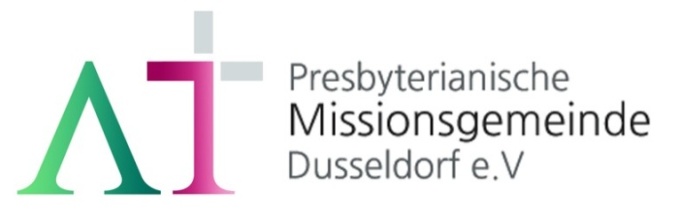  “의인은 믿음으로 살리라"(롬1:17)1983년 5월 8일 창립          뒤셀도르프 선교교회교회 홈페이지 duemission.de교회 주소 Alte-Landstr. 179, 40489 Düsseldorf        인도: 손교훈 목사※는 함께 일어섭니다.◈ 손교훈 목사의 말씀일기-민3장 ‘나는 목사다’ ◈하나님은 모세에게 말씀하셨다. “이스라엘 자손 중 모든 처음 태어난 자 대신에 레위인을 취하고 또 그들의 가축 대신에 레위인을 취하라. 레위인은 내 것이라”(45). “레위 자손을 그들의 조상의 가문과 종족을 따라 계수하되 일 개월 이상 된 남자를 다 계수하라”(15). 레위인은 세상의 참 주인이 하나님이신 것을 보여주도록 세워졌다. 레위인은 그 존재 자체가 중요하다. 레위인은 모든 처음 것의 대표이고, 그 존재 자체가 하나님의 소유이다. 그래서 다른 지파들 모두는 20세 이상의 “싸움에 나갈 만한 자”(민1장)를 계수했던 것과는 달리 레위 지파는 일 개월 이상 된 남자 모두를 계수했다.존재 자체로 소중한 레위인. 그 중에서도 “기름부음을 받고 거룩하게 구별되어 제사장 직분을 위임 받은 제사장들”. 그러나 레위기 10장에서도 확인했던 것처럼 아론의 때부터 벌써 문제가 있었다. 아론의 네 아들 중 두 아들 “나답과 아비후가…여호와 앞에 다른 불을 드리다가…죽”는(3-4) 일이 벌어졌다. ‘다른 불’을 드렸다는 것이 구체적으로 어떤 잘못을 저지른 것인지는 정확히 알 수 없지만, 분명한 것은 그 존재 자체로 소중한 레위 제사장이 하나님 앞에서 죽음을 면치 못했다는 것이다.제사장은 자신이 그리고 온 백성이 하나님의 소유인 것을 드러내는 존재이다. 그러므로 하나님의 주인 되심을 드러내지 못하면 레위인은 그 존재 자체가 무의미하다. 살아 있어도 이미 죽은 것과 같다. 오늘 나는 하나님의 주인 되심을 어떻게 드러내었나? “성령의 뜨거운 불길로서 충만케 하여 주옵소서” 찬양하며 기도하지만, 왕왕 내 안에서는 엉뚱하게 미움과 교만과 분노의 불길이 타오른다. 그래서 나는 물 같은 성령, 시원한 바람 같은 성령을 사모하는지도 모른다. 물론 거기에도 시기의 강물이 흐르고, 원망의 바람이 불기도 하지만.고국에서는 한 때 “나는 가수다”라는 프로그램이 화제였다. 그 언젠가 숲 속을 거닐다 멈춰 서서 “나는 목사다” 중얼거리며 하늘을 올려다 보고 큰 숨 쉬던 때가 기억난다. 그렇다. ‘나는 목사’, ‘나는 성도’라는 이 말이 얼마나 중요한 말인가! ‘나는 하나님의 소유’라는 이 한 마디 선언은 삶의 자세와 방향을 뿌리에서부터 달라지게 한다. 내게서 ‘다른 불’(4)이 역사하지 않도록 오늘 다시 가슴에 이 도장을 찍는다. ‘나는 목사다.’ ◈절기 및 설교 본문 예고 ◈3월 5일3월 12일3월 19일3월 26일예배기도김종필박요셉백능현권순아말씀일기강은주황정은강일구김좌겸안내위원예배부, 정기승예배부, 정기승예배부, 정기승예배부, 정기승헌금위원예배부, 김다니엘예배부, 김다니엘예배부, 김다니엘예배부, 김다니엘애찬봉사밥상 하나밥상 둘나라주일밥상 셋※입례/Eingang ………………………………………………………………………………….........다함께※송영/Eingangslied   ………………………………………………………………………………찬양대※찬송/Gemeindelied   ……………………………  26장   ………………….………다함께※신앙고백/Glaubensbekenntnis  ……………………………………………..................다함께성시교독/Wechselwort ………………..  교독문124번 ………………........다함께찬송/Gemeindelied  ……………......…………  540장………………………………다함께기도/Gebet       ………………………………………………………………......................김종필 집사말씀일기/Bibeltagebuch ……………………………………………….............................성경봉독/Text zur Predigt …..........…. 마태 17:14-27 …..….....…...........강은주 집사다  함  께찬양/Loblied    .......………………………………………………………………………..........찬  양  대찬  양  대설교/Predigt ……………….…………………….  산 믿음 ….…….……………………손교훈 목사손교훈 목사찬송/Gemeindelied  ……......…………………  542장  ……………………………합심기도/Gebet   ………………………………………………………………………………봉헌/Kollekte  ………………………………………………………………………………………다 함 께다함께 인  도  자  교제와 나눔/Bekanntmachung ……............….....................................................다  함  께※주기도송/Vaterunser     …………………………………………………........................다함께※축도/Segen    …………………………………………………………………….......................손교훈 목사3월  5일사순절 첫 주일                                 마 17:14-273월 12일사순절 둘째 주일, 이재용 목사 설교              마 26:57-683월 19일사순절 셋째 주일                               마 26:69-27:103월 26일사순절 넷째 주일, Beginn der Sommmerzeit       마 27:11-26